ПРОЕКТ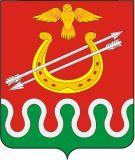 КРАСНОЯРСКИЙ КРАЙБОГОТОЛЬСКИЙ РАЙОННЫЙ СОВЕТ ДЕПУТАТОВг. БОГОТОЛРЕШЕНИЕ_____.2021											№ ____О ВНЕСЕНИИ ИЗМЕНЕНИЙ В РЕШЕНИЕ БОГОТОЛЬСКОГО РАЙОННОГО СОВЕТА ДЕПУТАТОВ ОТ 11.12.2015 № 3-26 «ОБ УТВЕРЖДЕНИИ СТРУКТУРЫ АДМИНИСТРАЦИИ БОГОТОЛЬСКОГО РАЙОНА КРАСНОЯРСКОГО КРАЯ»В соответствии со статьей 34 Федерального закона от 06.10.2003 № 131-ФЗ «Об общих принципах организации местного самоуправления в Российской Федерации», руководствуясь статьями 21, 25 Устава Боготольского района Красноярского края, Боготольский районный Совет депутатов РЕШИЛ:1. Внести в Приложение 1 к Решению Боготольского районного Совета депутатов от 11.12.2015 № 3-26 «Об утверждении структуры администрации Боготольского района Красноярского края» (далее – Решение о Структуре) следующие изменения:1.1. подпункт 2.3 исключить.2. Приложение 2 к Решению о Структуре изложить в новой редакции согласно Приложению к настоящему Решению.3. Контроль за исполнением Решения возложить на постоянную комиссию по законодательству и местному самоуправлению (Председатель – Петрова Н.Б.)4. Опубликовать настоящее Решение в периодическом печатном издании «Официальный вестник Боготольского района» и разместить на официальном сайте Боготольского района в сети Интернет www.bogotol-r.ru.5. Решение вступает в силу в день, следующий за днем его официального опубликования. Председатель Боготольского 				Исполняющий полномочия районного Совета депутатов				Главы Боготольского района_______________ В.О. Усков				____________ Н.В. БакуневичПриложениек Решению Боготольскогорайонного Совета депутатовот ______2021 № _______ СТРУКТУРНАЯ СХЕМААДМИНИСТРАЦИИ БОГОТОЛЬСКОГО РАЙОНА КРАСНОЯРСКОГО КРАЯ